.Introduction : après 16 comptesSection 1 : OUT OUT IN IN X2Section 2 :  WALK FWD R/L/R/L HIP ROLL R/L/R/L 12HSection 3 :  CROSS POINT R/L FWD JAZZ BOX ¼ TURNSection 4 :  ROCKING CHAIR STEP ¼ TURN X2HAVE FUNEZ Never Growing Up (fr)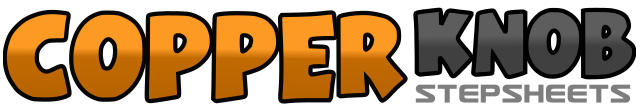 .......Compte:32Mur:4Niveau:.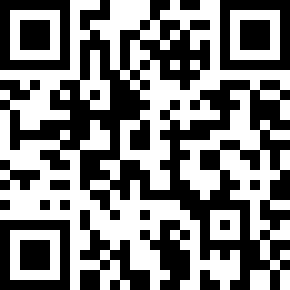 Chorégraphe:Antonella MAZZEO (FR) - Août 2019Antonella MAZZEO (FR) - Août 2019Antonella MAZZEO (FR) - Août 2019Antonella MAZZEO (FR) - Août 2019Antonella MAZZEO (FR) - Août 2019.Musique:Never Growing Up - Mathieu Koss & Aloe BlaccNever Growing Up - Mathieu Koss & Aloe BlaccNever Growing Up - Mathieu Koss & Aloe BlaccNever Growing Up - Mathieu Koss & Aloe BlaccNever Growing Up - Mathieu Koss & Aloe Blacc........1 2Pas PD devant sur diagonale D , Pas PG devant sur diagonale G 12h3 4Ramène PD au centre, Ramène PG au centre5 6Pas PD devant sur diagonale D , Pas PG devant sur diagonale G7 8Ramène PD au centre, Ramène PG au centre1 2 3 4Marche devant PD/ PG /PD/PG5 6 7 8Hip Roll : Rotation hanche D/G/D/G1 2Croise PD devant PG, Pointe PG à G3 & 4Croise PG devant PD, Pointe PD à D5 6Croise PD devant PG, ¼ tour à D en posant PG derrière, 3H7 8Pas PD à D, PG devant1 2Pas PD devant avec PDC, revenir en appui sur PG3 4Pas PD derrière avec PDC, revenir en appui sur PG5 6Pas PD devant avec PDC, 1/4 tour à G 12H7 8Pas PD devant avec PDC, 1/4 tour à G 9H